Fundação Padre Albino - FPAProcesso: Recursos HumanosSub-processo: AdmissãoData / versão: 23/05/12Aprovado por: Cristiane Valéria S. P. OliveiraFluxograma do sub-processoRef.: F.4.1InícioASO(Atestado de Saude Ocupacional)     	Funcionário Apto?Sim	ANãoASO e Requisição de Pessoal      Fim do processoEncaminha para DepartamentoA	Pessoal.NãoDatasul deve impedir o cadastramento de CPF, ASO C/C e Pis iguais na mesma empresa.DatasulDocumentos Pessoais, Testes Admissionais, ASO e Requisição   	de Pessoal	CDatasulDatasulEmbratec Operadores de V.TC	DContrato de Trabalho, Termos de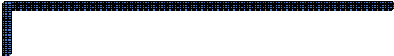 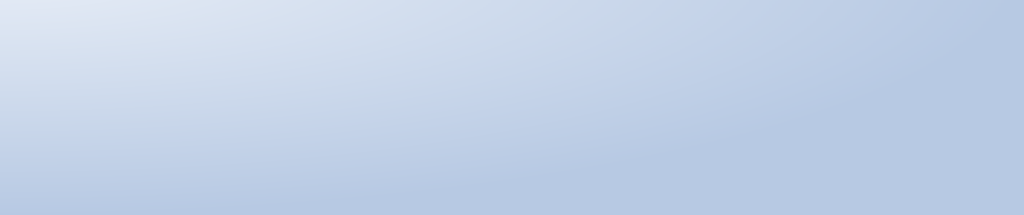 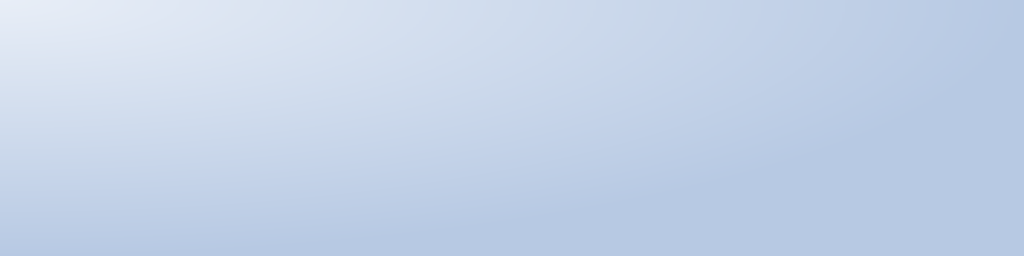 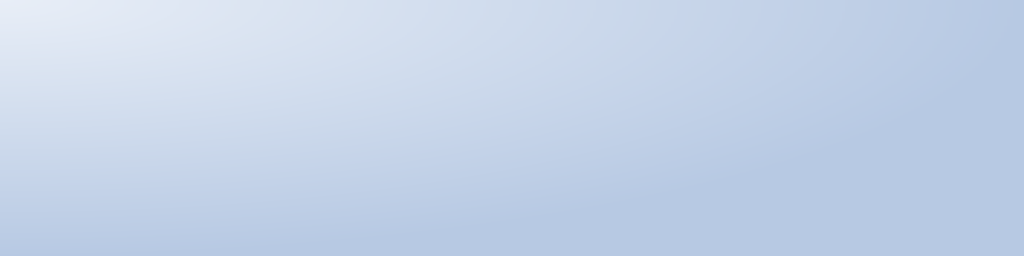 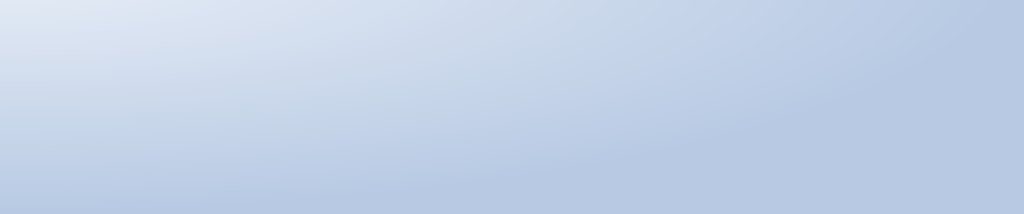 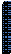 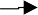 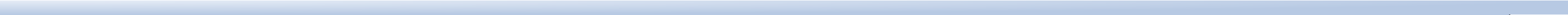 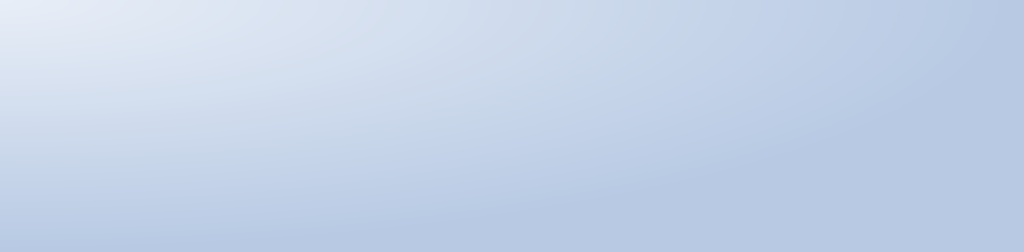 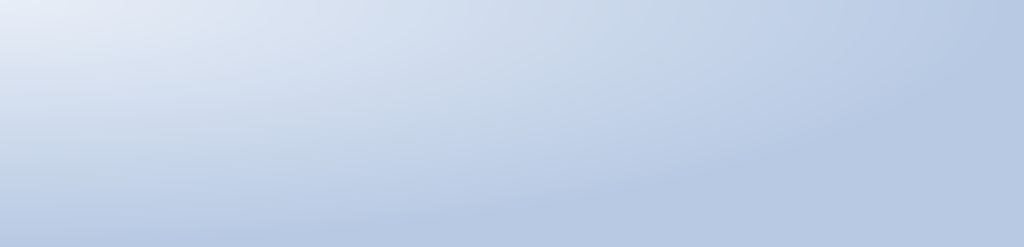 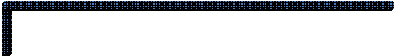 Opções de Benefícios  e Protocolo de  	D	 		Devolução de CTPSFim do processo